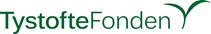         Logbog for prøvetagning        Logbog for prøvetagning        Logbog for prøvetagning        Logbog for prøvetagning        Logbog for prøvetagning        Logbog for prøvetagning        Logbog for prøvetagning        Logbog for prøvetagning        Logbog for prøvetagningTystofteFonden
Teglværksvej 10 
4230 Skælskør                                                Tlf.: 50 80 84 50
www.tystofte.dk                            certificering@tystofte.dkTystofteFonden
Teglværksvej 10 
4230 Skælskør                                                Tlf.: 50 80 84 50
www.tystofte.dk                            certificering@tystofte.dkTystofteFonden
Teglværksvej 10 
4230 Skælskør                                                Tlf.: 50 80 84 50
www.tystofte.dk                            certificering@tystofte.dkTystofteFonden
Teglværksvej 10 
4230 Skælskør                                                Tlf.: 50 80 84 50
www.tystofte.dk                            certificering@tystofte.dkTystofteFonden
Teglværksvej 10 
4230 Skælskør                                                Tlf.: 50 80 84 50
www.tystofte.dk                            certificering@tystofte.dkReferencenummerArt og sortKategoriPartiets vægt i kgAntal kasser/sækkeAntal primærprøverPrøvetagnings-metodePrøvetagnings-metodePrøve sendt tilPrøve sendt tilFormular nummerMærkesedlens nummerDatoPrøvetager tangnummerReferencenummerArt og sortKategoriPartiets vægt i kgAntal kasser/sækkeAntal primærprøverManuelAutomatiskFirma lab. Udenlandsk lab.Formular nummerMærkesedlens nummerDatoPrøvetager tangnummer        Logbog for prøvetagning        Logbog for prøvetagning        Logbog for prøvetagning        Logbog for prøvetagning        Logbog for prøvetagning        Logbog for prøvetagning        Logbog for prøvetagning        Logbog for prøvetagning        Logbog for prøvetagningTystofteFonden
Teglværksvej 10 
4230 Skælskør                                                Tlf.: 50 80 84 50
www.tystofte.dk                            certificering@tystofte.dkTystofteFonden
Teglværksvej 10 
4230 Skælskør                                                Tlf.: 50 80 84 50
www.tystofte.dk                            certificering@tystofte.dkTystofteFonden
Teglværksvej 10 
4230 Skælskør                                                Tlf.: 50 80 84 50
www.tystofte.dk                            certificering@tystofte.dkTystofteFonden
Teglværksvej 10 
4230 Skælskør                                                Tlf.: 50 80 84 50
www.tystofte.dk                            certificering@tystofte.dkTystofteFonden
Teglværksvej 10 
4230 Skælskør                                                Tlf.: 50 80 84 50
www.tystofte.dk                            certificering@tystofte.dkReferencenummerArt og sortKategoriPartiets vægt i kgAntal kasser/sækkeAntal primærprøverPrøvetagnings-metodePrøvetagnings-metodePrøve sendt tilPrøve sendt tilFormular nummerMærkesedlens nummerDatoPrøvetager tangnummerReferencenummerArt og sortKategoriPartiets vægt i kgAntal kasser/sækkeAntal primærprøverManuelAutomatiskFirma lab. Udenlandsk lab.Formular nummerMærkesedlens nummerDatoPrøvetager tangnummer        Logbog for prøvetagning        Logbog for prøvetagning        Logbog for prøvetagning        Logbog for prøvetagning        Logbog for prøvetagning        Logbog for prøvetagning        Logbog for prøvetagning        Logbog for prøvetagning        Logbog for prøvetagningTystofteFonden
Teglværksvej 10 
4230 Skælskør                                                Tlf.: 50 80 84 50
www.tystofte.dk                            certificering@tystofte.dkTystofteFonden
Teglværksvej 10 
4230 Skælskør                                                Tlf.: 50 80 84 50
www.tystofte.dk                            certificering@tystofte.dkTystofteFonden
Teglværksvej 10 
4230 Skælskør                                                Tlf.: 50 80 84 50
www.tystofte.dk                            certificering@tystofte.dkTystofteFonden
Teglværksvej 10 
4230 Skælskør                                                Tlf.: 50 80 84 50
www.tystofte.dk                            certificering@tystofte.dkTystofteFonden
Teglværksvej 10 
4230 Skælskør                                                Tlf.: 50 80 84 50
www.tystofte.dk                            certificering@tystofte.dkReferencenummerArt og sortKategoriPartiets vægt i kgAntal kasser/sækkeAntal primærprøverPrøvetagnings-metodePrøvetagnings-metodePrøve sendt tilPrøve sendt tilFormular nummerMærkesedlens nummerDatoPrøvetager tangnummerReferencenummerArt og sortKategoriPartiets vægt i kgAntal kasser/sækkeAntal primærprøverManuelAutomatiskFirma lab. Udenlandsk lab.Formular nummerMærkesedlens nummerDatoPrøvetager tangnummer        Logbog for prøvetagning        Logbog for prøvetagning        Logbog for prøvetagning        Logbog for prøvetagning        Logbog for prøvetagning        Logbog for prøvetagning        Logbog for prøvetagning        Logbog for prøvetagning        Logbog for prøvetagningTystofteFonden
Teglværksvej 10 
4230 Skælskør                                                Tlf.: 50 80 84 50
www.tystofte.dk                            certificering@tystofte.dkTystofteFonden
Teglværksvej 10 
4230 Skælskør                                                Tlf.: 50 80 84 50
www.tystofte.dk                            certificering@tystofte.dkTystofteFonden
Teglværksvej 10 
4230 Skælskør                                                Tlf.: 50 80 84 50
www.tystofte.dk                            certificering@tystofte.dkTystofteFonden
Teglværksvej 10 
4230 Skælskør                                                Tlf.: 50 80 84 50
www.tystofte.dk                            certificering@tystofte.dkTystofteFonden
Teglværksvej 10 
4230 Skælskør                                                Tlf.: 50 80 84 50
www.tystofte.dk                            certificering@tystofte.dkReferencenummerArt og sortKategoriPartiets vægt i kgAntal kasser/sækkeAntal primærprøverPrøvetagnings-metodePrøvetagnings-metodePrøve sendt tilPrøve sendt tilFormular nummerMærkesedlens nummerDatoPrøvetager tangnummerReferencenummerArt og sortKategoriPartiets vægt i kgAntal kasser/sækkeAntal primærprøverManuelAutomatiskFirma lab. Udenlandsk lab.Formular nummerMærkesedlens nummerDatoPrøvetager tangnummer        Logbog for prøvetagning        Logbog for prøvetagning        Logbog for prøvetagning        Logbog for prøvetagning        Logbog for prøvetagning        Logbog for prøvetagning        Logbog for prøvetagning        Logbog for prøvetagning        Logbog for prøvetagningTystofteFonden
Teglværksvej 10 
4230 Skælskør                                                Tlf.: 50 80 84 50
www.tystofte.dk                            certificering@tystofte.dkTystofteFonden
Teglværksvej 10 
4230 Skælskør                                                Tlf.: 50 80 84 50
www.tystofte.dk                            certificering@tystofte.dkTystofteFonden
Teglværksvej 10 
4230 Skælskør                                                Tlf.: 50 80 84 50
www.tystofte.dk                            certificering@tystofte.dkTystofteFonden
Teglværksvej 10 
4230 Skælskør                                                Tlf.: 50 80 84 50
www.tystofte.dk                            certificering@tystofte.dkTystofteFonden
Teglværksvej 10 
4230 Skælskør                                                Tlf.: 50 80 84 50
www.tystofte.dk                            certificering@tystofte.dkReferencenummerArt og sortKategoriPartiets vægt i kgAntal kasser/sækkeAntal primærprøverPrøvetagnings-metodePrøvetagnings-metodePrøve sendt tilPrøve sendt tilFormular nummerMærkesedlens nummerDatoPrøvetager tangnummerReferencenummerArt og sortKategoriPartiets vægt i kgAntal kasser/sækkeAntal primærprøverManuelAutomatiskFirma lab. Udenlandsk lab.Formular nummerMærkesedlens nummerDatoPrøvetager tangnummer        Logbog for prøvetagning        Logbog for prøvetagning        Logbog for prøvetagning        Logbog for prøvetagning        Logbog for prøvetagning        Logbog for prøvetagning        Logbog for prøvetagning        Logbog for prøvetagning        Logbog for prøvetagningTystofteFonden
Teglværksvej 10 
4230 Skælskør                                                Tlf.: 50 80 84 50
www.tystofte.dk                            certificering@tystofte.dkTystofteFonden
Teglværksvej 10 
4230 Skælskør                                                Tlf.: 50 80 84 50
www.tystofte.dk                            certificering@tystofte.dkTystofteFonden
Teglværksvej 10 
4230 Skælskør                                                Tlf.: 50 80 84 50
www.tystofte.dk                            certificering@tystofte.dkTystofteFonden
Teglværksvej 10 
4230 Skælskør                                                Tlf.: 50 80 84 50
www.tystofte.dk                            certificering@tystofte.dkTystofteFonden
Teglværksvej 10 
4230 Skælskør                                                Tlf.: 50 80 84 50
www.tystofte.dk                            certificering@tystofte.dkReferencenummerArt og sortKategoriPartiets vægt i kgAntal kasser/sækkeAntal primærprøverPrøvetagnings-metodePrøvetagnings-metodePrøve sendt tilPrøve sendt tilFormular nummerMærkesedlens nummerDatoPrøvetager tangnummerReferencenummerArt og sortKategoriPartiets vægt i kgAntal kasser/sækkeAntal primærprøverManuelAutomatiskFirma lab. Udenlandsk lab.Formular nummerMærkesedlens nummerDatoPrøvetager tangnummer        Logbog for prøvetagning        Logbog for prøvetagning        Logbog for prøvetagning        Logbog for prøvetagning        Logbog for prøvetagning        Logbog for prøvetagning        Logbog for prøvetagning        Logbog for prøvetagning        Logbog for prøvetagningTystofteFonden
Teglværksvej 10 
4230 Skælskør                                                Tlf.: 50 80 84 50
www.tystofte.dk                            certificering@tystofte.dkTystofteFonden
Teglværksvej 10 
4230 Skælskør                                                Tlf.: 50 80 84 50
www.tystofte.dk                            certificering@tystofte.dkTystofteFonden
Teglværksvej 10 
4230 Skælskør                                                Tlf.: 50 80 84 50
www.tystofte.dk                            certificering@tystofte.dkTystofteFonden
Teglværksvej 10 
4230 Skælskør                                                Tlf.: 50 80 84 50
www.tystofte.dk                            certificering@tystofte.dkTystofteFonden
Teglværksvej 10 
4230 Skælskør                                                Tlf.: 50 80 84 50
www.tystofte.dk                            certificering@tystofte.dkReferencenummerArt og sortKategoriPartiets vægt i kgAntal kasser/sækkeAntal primærprøverPrøvetagnings-metodePrøvetagnings-metodePrøve sendt tilPrøve sendt tilFormular nummerMærkesedlens nummerDatoPrøvetager tangnummerReferencenummerArt og sortKategoriPartiets vægt i kgAntal kasser/sækkeAntal primærprøverManuelAutomatiskFirma lab. Udenlandsk lab.Formular nummerMærkesedlens nummerDatoPrøvetager tangnummer        Logbog for prøvetagning        Logbog for prøvetagning        Logbog for prøvetagning        Logbog for prøvetagning        Logbog for prøvetagning        Logbog for prøvetagning        Logbog for prøvetagning        Logbog for prøvetagning        Logbog for prøvetagningTystofteFonden
Teglværksvej 10 
4230 Skælskør                                                Tlf.: 50 80 84 50
www.tystofte.dk                            certificering@tystofte.dkTystofteFonden
Teglværksvej 10 
4230 Skælskør                                                Tlf.: 50 80 84 50
www.tystofte.dk                            certificering@tystofte.dkTystofteFonden
Teglværksvej 10 
4230 Skælskør                                                Tlf.: 50 80 84 50
www.tystofte.dk                            certificering@tystofte.dkTystofteFonden
Teglværksvej 10 
4230 Skælskør                                                Tlf.: 50 80 84 50
www.tystofte.dk                            certificering@tystofte.dkTystofteFonden
Teglværksvej 10 
4230 Skælskør                                                Tlf.: 50 80 84 50
www.tystofte.dk                            certificering@tystofte.dkReferencenummerArt og sortKategoriPartiets vægt i kgAntal kasser/sækkeAntal primærprøverPrøvetagnings-metodePrøvetagnings-metodePrøve sendt tilPrøve sendt tilFormular nummerMærkesedlens nummerDatoPrøvetager tangnummerReferencenummerArt og sortKategoriPartiets vægt i kgAntal kasser/sækkeAntal primærprøverManuelAutomatiskFirma lab. Udenlandsk lab.Formular nummerMærkesedlens nummerDatoPrøvetager tangnummer        Logbog for prøvetagning        Logbog for prøvetagning        Logbog for prøvetagning        Logbog for prøvetagning        Logbog for prøvetagning        Logbog for prøvetagning        Logbog for prøvetagning        Logbog for prøvetagning        Logbog for prøvetagningTystofteFonden
Teglværksvej 10 
4230 Skælskør                                                Tlf.: 50 80 84 50
www.tystofte.dk                            certificering@tystofte.dkTystofteFonden
Teglværksvej 10 
4230 Skælskør                                                Tlf.: 50 80 84 50
www.tystofte.dk                            certificering@tystofte.dkTystofteFonden
Teglværksvej 10 
4230 Skælskør                                                Tlf.: 50 80 84 50
www.tystofte.dk                            certificering@tystofte.dkTystofteFonden
Teglværksvej 10 
4230 Skælskør                                                Tlf.: 50 80 84 50
www.tystofte.dk                            certificering@tystofte.dkTystofteFonden
Teglværksvej 10 
4230 Skælskør                                                Tlf.: 50 80 84 50
www.tystofte.dk                            certificering@tystofte.dkReferencenummerArt og sortKategoriPartiets vægt i kgAntal kasser/sækkeAntal primærprøverPrøvetagnings-metodePrøvetagnings-metodePrøve sendt tilPrøve sendt tilFormular nummerMærkesedlens nummerDatoPrøvetager tangnummerReferencenummerArt og sortKategoriPartiets vægt i kgAntal kasser/sækkeAntal primærprøverManuelAutomatiskFirma lab. Udenlandsk lab.Formular nummerMærkesedlens nummerDatoPrøvetager tangnummer        Logbog for prøvetagning        Logbog for prøvetagning        Logbog for prøvetagning        Logbog for prøvetagning        Logbog for prøvetagning        Logbog for prøvetagning        Logbog for prøvetagning        Logbog for prøvetagning        Logbog for prøvetagningTystofteFonden
Teglværksvej 10 
4230 Skælskør                                                Tlf.: 50 80 84 50
www.tystofte.dk                            certificering@tystofte.dkTystofteFonden
Teglværksvej 10 
4230 Skælskør                                                Tlf.: 50 80 84 50
www.tystofte.dk                            certificering@tystofte.dkTystofteFonden
Teglværksvej 10 
4230 Skælskør                                                Tlf.: 50 80 84 50
www.tystofte.dk                            certificering@tystofte.dkTystofteFonden
Teglværksvej 10 
4230 Skælskør                                                Tlf.: 50 80 84 50
www.tystofte.dk                            certificering@tystofte.dkTystofteFonden
Teglværksvej 10 
4230 Skælskør                                                Tlf.: 50 80 84 50
www.tystofte.dk                            certificering@tystofte.dkReferencenummerArt og sortKategoriPartiets vægt i kgAntal kasser/sækkeAntal primærprøverPrøvetagnings-metodePrøvetagnings-metodePrøve sendt tilPrøve sendt tilFormular nummerMærkesedlens nummerDatoPrøvetager tangnummerReferencenummerArt og sortKategoriPartiets vægt i kgAntal kasser/sækkeAntal primærprøverManuelAutomatiskFirma lab. Udenlandsk lab.Formular nummerMærkesedlens nummerDatoPrøvetager tangnummer        Logbog for prøvetagning        Logbog for prøvetagning        Logbog for prøvetagning        Logbog for prøvetagning        Logbog for prøvetagning        Logbog for prøvetagning        Logbog for prøvetagning        Logbog for prøvetagning        Logbog for prøvetagningTystofteFonden
Teglværksvej 10 
4230 Skælskør                                                Tlf.: 50 80 84 50
www.tystofte.dk                            certificering@tystofte.dkTystofteFonden
Teglværksvej 10 
4230 Skælskør                                                Tlf.: 50 80 84 50
www.tystofte.dk                            certificering@tystofte.dkTystofteFonden
Teglværksvej 10 
4230 Skælskør                                                Tlf.: 50 80 84 50
www.tystofte.dk                            certificering@tystofte.dkTystofteFonden
Teglværksvej 10 
4230 Skælskør                                                Tlf.: 50 80 84 50
www.tystofte.dk                            certificering@tystofte.dkTystofteFonden
Teglværksvej 10 
4230 Skælskør                                                Tlf.: 50 80 84 50
www.tystofte.dk                            certificering@tystofte.dkReferencenummerArt og sortKategoriPartiets vægt i kgAntal kasser/sækkeAntal primærprøverPrøvetagnings-metodePrøvetagnings-metodePrøve sendt tilPrøve sendt tilFormular nummerMærkesedlens nummerDatoPrøvetager tangnummerReferencenummerArt og sortKategoriPartiets vægt i kgAntal kasser/sækkeAntal primærprøverManuelAutomatiskFirma lab. Udenlandsk lab.Formular nummerMærkesedlens nummerDatoPrøvetager tangnummer        Logbog for prøvetagning        Logbog for prøvetagning        Logbog for prøvetagning        Logbog for prøvetagning        Logbog for prøvetagning        Logbog for prøvetagning        Logbog for prøvetagning        Logbog for prøvetagning        Logbog for prøvetagningTystofteFonden
Teglværksvej 10 
4230 Skælskør                                                Tlf.: 50 80 84 50
www.tystofte.dk                            certificering@tystofte.dkTystofteFonden
Teglværksvej 10 
4230 Skælskør                                                Tlf.: 50 80 84 50
www.tystofte.dk                            certificering@tystofte.dkTystofteFonden
Teglværksvej 10 
4230 Skælskør                                                Tlf.: 50 80 84 50
www.tystofte.dk                            certificering@tystofte.dkTystofteFonden
Teglværksvej 10 
4230 Skælskør                                                Tlf.: 50 80 84 50
www.tystofte.dk                            certificering@tystofte.dkTystofteFonden
Teglværksvej 10 
4230 Skælskør                                                Tlf.: 50 80 84 50
www.tystofte.dk                            certificering@tystofte.dkReferencenummerArt og sortKategoriPartiets vægt i kgAntal kasser/sækkeAntal primærprøverPrøvetagnings-metodePrøvetagnings-metodePrøve sendt tilPrøve sendt tilFormular nummerMærkesedlens nummerDatoPrøvetager tangnummerReferencenummerArt og sortKategoriPartiets vægt i kgAntal kasser/sækkeAntal primærprøverManuelAutomatiskFirma lab. Udenlandsk lab.Formular nummerMærkesedlens nummerDatoPrøvetager tangnummer        Logbog for prøvetagning        Logbog for prøvetagning        Logbog for prøvetagning        Logbog for prøvetagning        Logbog for prøvetagning        Logbog for prøvetagning        Logbog for prøvetagning        Logbog for prøvetagning        Logbog for prøvetagningTystofteFonden
Teglværksvej 10 
4230 Skælskør                                                Tlf.: 50 80 84 50
www.tystofte.dk                            certificering@tystofte.dkTystofteFonden
Teglværksvej 10 
4230 Skælskør                                                Tlf.: 50 80 84 50
www.tystofte.dk                            certificering@tystofte.dkTystofteFonden
Teglværksvej 10 
4230 Skælskør                                                Tlf.: 50 80 84 50
www.tystofte.dk                            certificering@tystofte.dkTystofteFonden
Teglværksvej 10 
4230 Skælskør                                                Tlf.: 50 80 84 50
www.tystofte.dk                            certificering@tystofte.dkTystofteFonden
Teglværksvej 10 
4230 Skælskør                                                Tlf.: 50 80 84 50
www.tystofte.dk                            certificering@tystofte.dkReferencenummerArt og sortKategoriPartiets vægt i kgAntal kasser/sækkeAntal primærprøverPrøvetagnings-metodePrøvetagnings-metodePrøve sendt tilPrøve sendt tilFormular nummerMærkesedlens nummerDatoPrøvetager tangnummerReferencenummerArt og sortKategoriPartiets vægt i kgAntal kasser/sækkeAntal primærprøverManuelAutomatiskFirma lab. Udenlandsk lab.Formular nummerMærkesedlens nummerDatoPrøvetager tangnummer        Logbog for prøvetagning        Logbog for prøvetagning        Logbog for prøvetagning        Logbog for prøvetagning        Logbog for prøvetagning        Logbog for prøvetagning        Logbog for prøvetagning        Logbog for prøvetagning        Logbog for prøvetagningTystofteFonden
Teglværksvej 10 
4230 Skælskør                                                Tlf.: 50 80 84 50
www.tystofte.dk                            certificering@tystofte.dkTystofteFonden
Teglværksvej 10 
4230 Skælskør                                                Tlf.: 50 80 84 50
www.tystofte.dk                            certificering@tystofte.dkTystofteFonden
Teglværksvej 10 
4230 Skælskør                                                Tlf.: 50 80 84 50
www.tystofte.dk                            certificering@tystofte.dkTystofteFonden
Teglværksvej 10 
4230 Skælskør                                                Tlf.: 50 80 84 50
www.tystofte.dk                            certificering@tystofte.dkTystofteFonden
Teglværksvej 10 
4230 Skælskør                                                Tlf.: 50 80 84 50
www.tystofte.dk                            certificering@tystofte.dkReferencenummerArt og sortKategoriPartiets vægt i kgAntal kasser/sækkeAntal primærprøverPrøvetagnings-metodePrøvetagnings-metodePrøve sendt tilPrøve sendt tilFormular nummerMærkesedlens nummerDatoPrøvetager tangnummerReferencenummerArt og sortKategoriPartiets vægt i kgAntal kasser/sækkeAntal primærprøverManuelAutomatiskFirma lab. Udenlandsk lab.Formular nummerMærkesedlens nummerDatoPrøvetager tangnummer        Logbog for prøvetagning        Logbog for prøvetagning        Logbog for prøvetagning        Logbog for prøvetagning        Logbog for prøvetagning        Logbog for prøvetagning        Logbog for prøvetagning        Logbog for prøvetagning        Logbog for prøvetagningTystofteFonden
Teglværksvej 10 
4230 Skælskør                                                Tlf.: 50 80 84 50
www.tystofte.dk                            certificering@tystofte.dkTystofteFonden
Teglværksvej 10 
4230 Skælskør                                                Tlf.: 50 80 84 50
www.tystofte.dk                            certificering@tystofte.dkTystofteFonden
Teglværksvej 10 
4230 Skælskør                                                Tlf.: 50 80 84 50
www.tystofte.dk                            certificering@tystofte.dkTystofteFonden
Teglværksvej 10 
4230 Skælskør                                                Tlf.: 50 80 84 50
www.tystofte.dk                            certificering@tystofte.dkTystofteFonden
Teglværksvej 10 
4230 Skælskør                                                Tlf.: 50 80 84 50
www.tystofte.dk                            certificering@tystofte.dkReferencenummerArt og sortKategoriPartiets vægt i kgAntal kasser/sækkeAntal primærprøverPrøvetagnings-metodePrøvetagnings-metodePrøve sendt tilPrøve sendt tilFormular nummerMærkesedlens nummerDatoPrøvetager tangnummerReferencenummerArt og sortKategoriPartiets vægt i kgAntal kasser/sækkeAntal primærprøverManuelAutomatiskFirma lab. Udenlandsk lab.Formular nummerMærkesedlens nummerDatoPrøvetager tangnummer        Logbog for prøvetagning        Logbog for prøvetagning        Logbog for prøvetagning        Logbog for prøvetagning        Logbog for prøvetagning        Logbog for prøvetagning        Logbog for prøvetagning        Logbog for prøvetagning        Logbog for prøvetagningTystofteFonden
Teglværksvej 10 
4230 Skælskør                                                Tlf.: 50 80 84 50
www.tystofte.dk                            certificering@tystofte.dkTystofteFonden
Teglværksvej 10 
4230 Skælskør                                                Tlf.: 50 80 84 50
www.tystofte.dk                            certificering@tystofte.dkTystofteFonden
Teglværksvej 10 
4230 Skælskør                                                Tlf.: 50 80 84 50
www.tystofte.dk                            certificering@tystofte.dkTystofteFonden
Teglværksvej 10 
4230 Skælskør                                                Tlf.: 50 80 84 50
www.tystofte.dk                            certificering@tystofte.dkTystofteFonden
Teglværksvej 10 
4230 Skælskør                                                Tlf.: 50 80 84 50
www.tystofte.dk                            certificering@tystofte.dkReferencenummerArt og sortKategoriPartiets vægt i kgAntal kasser/sækkeAntal primærprøverPrøvetagnings-metodePrøvetagnings-metodePrøve sendt tilPrøve sendt tilFormular nummerMærkesedlens nummerDatoPrøvetager tangnummerReferencenummerArt og sortKategoriPartiets vægt i kgAntal kasser/sækkeAntal primærprøverManuelAutomatiskFirma lab. Udenlandsk lab.Formular nummerMærkesedlens nummerDatoPrøvetager tangnummer        Logbog for prøvetagning        Logbog for prøvetagning        Logbog for prøvetagning        Logbog for prøvetagning        Logbog for prøvetagning        Logbog for prøvetagning        Logbog for prøvetagning        Logbog for prøvetagning        Logbog for prøvetagningTystofteFonden
Teglværksvej 10 
4230 Skælskør                                                Tlf.: 50 80 84 50
www.tystofte.dk                            certificering@tystofte.dkTystofteFonden
Teglværksvej 10 
4230 Skælskør                                                Tlf.: 50 80 84 50
www.tystofte.dk                            certificering@tystofte.dkTystofteFonden
Teglværksvej 10 
4230 Skælskør                                                Tlf.: 50 80 84 50
www.tystofte.dk                            certificering@tystofte.dkTystofteFonden
Teglværksvej 10 
4230 Skælskør                                                Tlf.: 50 80 84 50
www.tystofte.dk                            certificering@tystofte.dkTystofteFonden
Teglværksvej 10 
4230 Skælskør                                                Tlf.: 50 80 84 50
www.tystofte.dk                            certificering@tystofte.dkReferencenummerArt og sortKategoriPartiets vægt i kgAntal kasser/sækkeAntal primærprøverPrøvetagnings-metodePrøvetagnings-metodePrøve sendt tilPrøve sendt tilFormular nummerMærkesedlens nummerDatoPrøvetager tangnummerReferencenummerArt og sortKategoriPartiets vægt i kgAntal kasser/sækkeAntal primærprøverManuelAutomatiskFirma lab. Udenlandsk lab.Formular nummerMærkesedlens nummerDatoPrøvetager tangnummer        Logbog for prøvetagning        Logbog for prøvetagning        Logbog for prøvetagning        Logbog for prøvetagning        Logbog for prøvetagning        Logbog for prøvetagning        Logbog for prøvetagning        Logbog for prøvetagning        Logbog for prøvetagningTystofteFonden
Teglværksvej 10 
4230 Skælskør                                                Tlf.: 50 80 84 50
www.tystofte.dk                            certificering@tystofte.dkTystofteFonden
Teglværksvej 10 
4230 Skælskør                                                Tlf.: 50 80 84 50
www.tystofte.dk                            certificering@tystofte.dkTystofteFonden
Teglværksvej 10 
4230 Skælskør                                                Tlf.: 50 80 84 50
www.tystofte.dk                            certificering@tystofte.dkTystofteFonden
Teglværksvej 10 
4230 Skælskør                                                Tlf.: 50 80 84 50
www.tystofte.dk                            certificering@tystofte.dkTystofteFonden
Teglværksvej 10 
4230 Skælskør                                                Tlf.: 50 80 84 50
www.tystofte.dk                            certificering@tystofte.dkReferencenummerArt og sortKategoriPartiets vægt i kgAntal kasser/sækkeAntal primærprøverPrøvetagnings-metodePrøvetagnings-metodePrøve sendt tilPrøve sendt tilFormular nummerMærkesedlens nummerDatoPrøvetager tangnummerReferencenummerArt og sortKategoriPartiets vægt i kgAntal kasser/sækkeAntal primærprøverManuelAutomatiskFirma lab. Udenlandsk lab.Formular nummerMærkesedlens nummerDatoPrøvetager tangnummer        Logbog for prøvetagning        Logbog for prøvetagning        Logbog for prøvetagning        Logbog for prøvetagning        Logbog for prøvetagning        Logbog for prøvetagning        Logbog for prøvetagning        Logbog for prøvetagning        Logbog for prøvetagningTystofteFonden
Teglværksvej 10 
4230 Skælskør                                                Tlf.: 50 80 84 50
www.tystofte.dk                            certificering@tystofte.dkTystofteFonden
Teglværksvej 10 
4230 Skælskør                                                Tlf.: 50 80 84 50
www.tystofte.dk                            certificering@tystofte.dkTystofteFonden
Teglværksvej 10 
4230 Skælskør                                                Tlf.: 50 80 84 50
www.tystofte.dk                            certificering@tystofte.dkTystofteFonden
Teglværksvej 10 
4230 Skælskør                                                Tlf.: 50 80 84 50
www.tystofte.dk                            certificering@tystofte.dkTystofteFonden
Teglværksvej 10 
4230 Skælskør                                                Tlf.: 50 80 84 50
www.tystofte.dk                            certificering@tystofte.dkReferencenummerArt og sortKategoriPartiets vægt i kgAntal kasser/sækkeAntal primærprøverPrøvetagnings-metodePrøvetagnings-metodePrøve sendt tilPrøve sendt tilFormular nummerMærkesedlens nummerDatoPrøvetager tangnummerReferencenummerArt og sortKategoriPartiets vægt i kgAntal kasser/sækkeAntal primærprøverManuelAutomatiskFirma lab. Udenlandsk lab.Formular nummerMærkesedlens nummerDatoPrøvetager tangnummer        Logbog for prøvetagning        Logbog for prøvetagning        Logbog for prøvetagning        Logbog for prøvetagning        Logbog for prøvetagning        Logbog for prøvetagning        Logbog for prøvetagning        Logbog for prøvetagning        Logbog for prøvetagningTystofteFonden
Teglværksvej 10 
4230 Skælskør                                                Tlf.: 50 80 84 50
www.tystofte.dk                            certificering@tystofte.dkTystofteFonden
Teglværksvej 10 
4230 Skælskør                                                Tlf.: 50 80 84 50
www.tystofte.dk                            certificering@tystofte.dkTystofteFonden
Teglværksvej 10 
4230 Skælskør                                                Tlf.: 50 80 84 50
www.tystofte.dk                            certificering@tystofte.dkTystofteFonden
Teglværksvej 10 
4230 Skælskør                                                Tlf.: 50 80 84 50
www.tystofte.dk                            certificering@tystofte.dkTystofteFonden
Teglværksvej 10 
4230 Skælskør                                                Tlf.: 50 80 84 50
www.tystofte.dk                            certificering@tystofte.dkReferencenummerArt og sortKategoriPartiets vægt i kgAntal kasser/sækkeAntal primærprøverPrøvetagnings-metodePrøvetagnings-metodePrøve sendt tilPrøve sendt tilFormular nummerMærkesedlens nummerDatoPrøvetager tangnummerReferencenummerArt og sortKategoriPartiets vægt i kgAntal kasser/sækkeAntal primærprøverManuelAutomatiskFirma lab. Udenlandsk lab.Formular nummerMærkesedlens nummerDatoPrøvetager tangnummer        Logbog for prøvetagning        Logbog for prøvetagning        Logbog for prøvetagning        Logbog for prøvetagning        Logbog for prøvetagning        Logbog for prøvetagning        Logbog for prøvetagning        Logbog for prøvetagning        Logbog for prøvetagningTystofteFonden
Teglværksvej 10 
4230 Skælskør                                                Tlf.: 50 80 84 50
www.tystofte.dk                            certificering@tystofte.dkTystofteFonden
Teglværksvej 10 
4230 Skælskør                                                Tlf.: 50 80 84 50
www.tystofte.dk                            certificering@tystofte.dkTystofteFonden
Teglværksvej 10 
4230 Skælskør                                                Tlf.: 50 80 84 50
www.tystofte.dk                            certificering@tystofte.dkTystofteFonden
Teglværksvej 10 
4230 Skælskør                                                Tlf.: 50 80 84 50
www.tystofte.dk                            certificering@tystofte.dkTystofteFonden
Teglværksvej 10 
4230 Skælskør                                                Tlf.: 50 80 84 50
www.tystofte.dk                            certificering@tystofte.dkReferencenummerArt og sortKategoriPartiets vægt i kgAntal kasser/sækkeAntal primærprøverPrøvetagnings-metodePrøvetagnings-metodePrøve sendt tilPrøve sendt tilFormular nummerMærkesedlens nummerDatoPrøvetager tangnummerReferencenummerArt og sortKategoriPartiets vægt i kgAntal kasser/sækkeAntal primærprøverManuelAutomatiskFirma lab. Udenlandsk lab.Formular nummerMærkesedlens nummerDatoPrøvetager tangnummer        Logbog for prøvetagning        Logbog for prøvetagning        Logbog for prøvetagning        Logbog for prøvetagning        Logbog for prøvetagning        Logbog for prøvetagning        Logbog for prøvetagning        Logbog for prøvetagning        Logbog for prøvetagningTystofteFonden
Teglværksvej 10 
4230 Skælskør                                                Tlf.: 50 80 84 50
www.tystofte.dk                            certificering@tystofte.dkTystofteFonden
Teglværksvej 10 
4230 Skælskør                                                Tlf.: 50 80 84 50
www.tystofte.dk                            certificering@tystofte.dkTystofteFonden
Teglværksvej 10 
4230 Skælskør                                                Tlf.: 50 80 84 50
www.tystofte.dk                            certificering@tystofte.dkTystofteFonden
Teglværksvej 10 
4230 Skælskør                                                Tlf.: 50 80 84 50
www.tystofte.dk                            certificering@tystofte.dkTystofteFonden
Teglværksvej 10 
4230 Skælskør                                                Tlf.: 50 80 84 50
www.tystofte.dk                            certificering@tystofte.dkReferencenummerArt og sortKategoriPartiets vægt i kgAntal kasser/sækkeAntal primærprøverPrøvetagnings-metodePrøvetagnings-metodePrøve sendt tilPrøve sendt tilFormular nummerMærkesedlens nummerDatoPrøvetager tangnummerReferencenummerArt og sortKategoriPartiets vægt i kgAntal kasser/sækkeAntal primærprøverManuelAutomatiskFirma lab. Udenlandsk lab.Formular nummerMærkesedlens nummerDatoPrøvetager tangnummer        Logbog for prøvetagning        Logbog for prøvetagning        Logbog for prøvetagning        Logbog for prøvetagning        Logbog for prøvetagning        Logbog for prøvetagning        Logbog for prøvetagning        Logbog for prøvetagning        Logbog for prøvetagningTystofteFonden
Teglværksvej 10 
4230 Skælskør                                                Tlf.: 50 80 84 50
www.tystofte.dk                            certificering@tystofte.dkTystofteFonden
Teglværksvej 10 
4230 Skælskør                                                Tlf.: 50 80 84 50
www.tystofte.dk                            certificering@tystofte.dkTystofteFonden
Teglværksvej 10 
4230 Skælskør                                                Tlf.: 50 80 84 50
www.tystofte.dk                            certificering@tystofte.dkTystofteFonden
Teglværksvej 10 
4230 Skælskør                                                Tlf.: 50 80 84 50
www.tystofte.dk                            certificering@tystofte.dkTystofteFonden
Teglværksvej 10 
4230 Skælskør                                                Tlf.: 50 80 84 50
www.tystofte.dk                            certificering@tystofte.dkReferencenummerArt og sortKategoriPartiets vægt i kgAntal kasser/sækkeAntal primærprøverPrøvetagnings-metodePrøvetagnings-metodePrøve sendt tilPrøve sendt tilFormular nummerMærkesedlens nummerDatoPrøvetager tangnummerReferencenummerArt og sortKategoriPartiets vægt i kgAntal kasser/sækkeAntal primærprøverManuelAutomatiskFirma lab. Udenlandsk lab.Formular nummerMærkesedlens nummerDatoPrøvetager tangnummer        Logbog for prøvetagning        Logbog for prøvetagning        Logbog for prøvetagning        Logbog for prøvetagning        Logbog for prøvetagning        Logbog for prøvetagning        Logbog for prøvetagning        Logbog for prøvetagning        Logbog for prøvetagningTystofteFonden
Teglværksvej 10 
4230 Skælskør                                                Tlf.: 50 80 84 50
www.tystofte.dk                            certificering@tystofte.dkTystofteFonden
Teglværksvej 10 
4230 Skælskør                                                Tlf.: 50 80 84 50
www.tystofte.dk                            certificering@tystofte.dkTystofteFonden
Teglværksvej 10 
4230 Skælskør                                                Tlf.: 50 80 84 50
www.tystofte.dk                            certificering@tystofte.dkTystofteFonden
Teglværksvej 10 
4230 Skælskør                                                Tlf.: 50 80 84 50
www.tystofte.dk                            certificering@tystofte.dkTystofteFonden
Teglværksvej 10 
4230 Skælskør                                                Tlf.: 50 80 84 50
www.tystofte.dk                            certificering@tystofte.dkReferencenummerArt og sortKategoriPartiets vægt i kgAntal kasser/sækkeAntal primærprøverPrøvetagnings-metodePrøvetagnings-metodePrøve sendt tilPrøve sendt tilFormular nummerMærkesedlens nummerDatoPrøvetager tangnummerReferencenummerArt og sortKategoriPartiets vægt i kgAntal kasser/sækkeAntal primærprøverManuelAutomatiskFirma lab. Udenlandsk lab.Formular nummerMærkesedlens nummerDatoPrøvetager tangnummer        Logbog for prøvetagning        Logbog for prøvetagning        Logbog for prøvetagning        Logbog for prøvetagning        Logbog for prøvetagning        Logbog for prøvetagning        Logbog for prøvetagning        Logbog for prøvetagning        Logbog for prøvetagningTystofteFonden
Teglværksvej 10 
4230 Skælskør                                                Tlf.: 50 80 84 50
www.tystofte.dk                            certificering@tystofte.dkTystofteFonden
Teglværksvej 10 
4230 Skælskør                                                Tlf.: 50 80 84 50
www.tystofte.dk                            certificering@tystofte.dkTystofteFonden
Teglværksvej 10 
4230 Skælskør                                                Tlf.: 50 80 84 50
www.tystofte.dk                            certificering@tystofte.dkTystofteFonden
Teglværksvej 10 
4230 Skælskør                                                Tlf.: 50 80 84 50
www.tystofte.dk                            certificering@tystofte.dkTystofteFonden
Teglværksvej 10 
4230 Skælskør                                                Tlf.: 50 80 84 50
www.tystofte.dk                            certificering@tystofte.dkReferencenummerArt og sortKategoriPartiets vægt i kgAntal kasser/sækkeAntal primærprøverPrøvetagnings-metodePrøvetagnings-metodePrøve sendt tilPrøve sendt tilFormular nummerMærkesedlens nummerDatoPrøvetager tangnummerReferencenummerArt og sortKategoriPartiets vægt i kgAntal kasser/sækkeAntal primærprøverManuelAutomatiskFirma lab. Udenlandsk lab.Formular nummerMærkesedlens nummerDatoPrøvetager tangnummer        Logbog for prøvetagning        Logbog for prøvetagning        Logbog for prøvetagning        Logbog for prøvetagning        Logbog for prøvetagning        Logbog for prøvetagning        Logbog for prøvetagning        Logbog for prøvetagning        Logbog for prøvetagningTystofteFonden
Teglværksvej 10 
4230 Skælskør                                                Tlf.: 50 80 84 50
www.tystofte.dk                            certificering@tystofte.dkTystofteFonden
Teglværksvej 10 
4230 Skælskør                                                Tlf.: 50 80 84 50
www.tystofte.dk                            certificering@tystofte.dkTystofteFonden
Teglværksvej 10 
4230 Skælskør                                                Tlf.: 50 80 84 50
www.tystofte.dk                            certificering@tystofte.dkTystofteFonden
Teglværksvej 10 
4230 Skælskør                                                Tlf.: 50 80 84 50
www.tystofte.dk                            certificering@tystofte.dkTystofteFonden
Teglværksvej 10 
4230 Skælskør                                                Tlf.: 50 80 84 50
www.tystofte.dk                            certificering@tystofte.dkReferencenummerArt og sortKategoriPartiets vægt i kgAntal kasser/sækkeAntal primærprøverPrøvetagnings-metodePrøvetagnings-metodePrøve sendt tilPrøve sendt tilFormular nummerMærkesedlens nummerDatoPrøvetager tangnummerReferencenummerArt og sortKategoriPartiets vægt i kgAntal kasser/sækkeAntal primærprøverManuelAutomatiskFirma lab. Udenlandsk lab.Formular nummerMærkesedlens nummerDatoPrøvetager tangnummer        Logbog for prøvetagning        Logbog for prøvetagning        Logbog for prøvetagning        Logbog for prøvetagning        Logbog for prøvetagning        Logbog for prøvetagning        Logbog for prøvetagning        Logbog for prøvetagning        Logbog for prøvetagningTystofteFonden
Teglværksvej 10 
4230 Skælskør                                                Tlf.: 50 80 84 50
www.tystofte.dk                            certificering@tystofte.dkTystofteFonden
Teglværksvej 10 
4230 Skælskør                                                Tlf.: 50 80 84 50
www.tystofte.dk                            certificering@tystofte.dkTystofteFonden
Teglværksvej 10 
4230 Skælskør                                                Tlf.: 50 80 84 50
www.tystofte.dk                            certificering@tystofte.dkTystofteFonden
Teglværksvej 10 
4230 Skælskør                                                Tlf.: 50 80 84 50
www.tystofte.dk                            certificering@tystofte.dkTystofteFonden
Teglværksvej 10 
4230 Skælskør                                                Tlf.: 50 80 84 50
www.tystofte.dk                            certificering@tystofte.dkReferencenummerArt og sortKategoriPartiets vægt i kgAntal kasser/sækkeAntal primærprøverPrøvetagnings-metodePrøvetagnings-metodePrøve sendt tilPrøve sendt tilFormular nummerMærkesedlens nummerDatoPrøvetager tangnummerReferencenummerArt og sortKategoriPartiets vægt i kgAntal kasser/sækkeAntal primærprøverManuelAutomatiskFirma lab. Udenlandsk lab.Formular nummerMærkesedlens nummerDatoPrøvetager tangnummer        Logbog for prøvetagning        Logbog for prøvetagning        Logbog for prøvetagning        Logbog for prøvetagning        Logbog for prøvetagning        Logbog for prøvetagning        Logbog for prøvetagning        Logbog for prøvetagning        Logbog for prøvetagningTystofteFonden
Teglværksvej 10 
4230 Skælskør                                                Tlf.: 50 80 84 50
www.tystofte.dk                            certificering@tystofte.dkTystofteFonden
Teglværksvej 10 
4230 Skælskør                                                Tlf.: 50 80 84 50
www.tystofte.dk                            certificering@tystofte.dkTystofteFonden
Teglværksvej 10 
4230 Skælskør                                                Tlf.: 50 80 84 50
www.tystofte.dk                            certificering@tystofte.dkTystofteFonden
Teglværksvej 10 
4230 Skælskør                                                Tlf.: 50 80 84 50
www.tystofte.dk                            certificering@tystofte.dkTystofteFonden
Teglværksvej 10 
4230 Skælskør                                                Tlf.: 50 80 84 50
www.tystofte.dk                            certificering@tystofte.dkReferencenummerArt og sortKategoriPartiets vægt i kgAntal kasser/sækkeAntal primærprøverPrøvetagnings-metodePrøvetagnings-metodePrøve sendt tilPrøve sendt tilFormular nummerMærkesedlens nummerDatoPrøvetager tangnummerReferencenummerArt og sortKategoriPartiets vægt i kgAntal kasser/sækkeAntal primærprøverManuelAutomatiskFirma lab. Udenlandsk lab.Formular nummerMærkesedlens nummerDatoPrøvetager tangnummer        Logbog for prøvetagning        Logbog for prøvetagning        Logbog for prøvetagning        Logbog for prøvetagning        Logbog for prøvetagning        Logbog for prøvetagning        Logbog for prøvetagning        Logbog for prøvetagning        Logbog for prøvetagningTystofteFonden
Teglværksvej 10 
4230 Skælskør                                                Tlf.: 50 80 84 50
www.tystofte.dk                            certificering@tystofte.dkTystofteFonden
Teglværksvej 10 
4230 Skælskør                                                Tlf.: 50 80 84 50
www.tystofte.dk                            certificering@tystofte.dkTystofteFonden
Teglværksvej 10 
4230 Skælskør                                                Tlf.: 50 80 84 50
www.tystofte.dk                            certificering@tystofte.dkTystofteFonden
Teglværksvej 10 
4230 Skælskør                                                Tlf.: 50 80 84 50
www.tystofte.dk                            certificering@tystofte.dkTystofteFonden
Teglværksvej 10 
4230 Skælskør                                                Tlf.: 50 80 84 50
www.tystofte.dk                            certificering@tystofte.dkReferencenummerArt og sortKategoriPartiets vægt i kgAntal kasser/sækkeAntal primærprøverPrøvetagnings-metodePrøvetagnings-metodePrøve sendt tilPrøve sendt tilFormular nummerMærkesedlens nummerDatoPrøvetager tangnummerReferencenummerArt og sortKategoriPartiets vægt i kgAntal kasser/sækkeAntal primærprøverManuelAutomatiskFirma lab. Udenlandsk lab.Formular nummerMærkesedlens nummerDatoPrøvetager tangnummer        Logbog for prøvetagning        Logbog for prøvetagning        Logbog for prøvetagning        Logbog for prøvetagning        Logbog for prøvetagning        Logbog for prøvetagning        Logbog for prøvetagning        Logbog for prøvetagning        Logbog for prøvetagningTystofteFonden
Teglværksvej 10 
4230 Skælskør                                                Tlf.: 50 80 84 50
www.tystofte.dk                            certificering@tystofte.dkTystofteFonden
Teglværksvej 10 
4230 Skælskør                                                Tlf.: 50 80 84 50
www.tystofte.dk                            certificering@tystofte.dkTystofteFonden
Teglværksvej 10 
4230 Skælskør                                                Tlf.: 50 80 84 50
www.tystofte.dk                            certificering@tystofte.dkTystofteFonden
Teglværksvej 10 
4230 Skælskør                                                Tlf.: 50 80 84 50
www.tystofte.dk                            certificering@tystofte.dkTystofteFonden
Teglværksvej 10 
4230 Skælskør                                                Tlf.: 50 80 84 50
www.tystofte.dk                            certificering@tystofte.dkReferencenummerArt og sortKategoriPartiets vægt i kgAntal kasser/sækkeAntal primærprøverPrøvetagnings-metodePrøvetagnings-metodePrøve sendt tilPrøve sendt tilFormular nummerMærkesedlens nummerDatoPrøvetager tangnummerReferencenummerArt og sortKategoriPartiets vægt i kgAntal kasser/sækkeAntal primærprøverManuelAutomatiskFirma lab. Udenlandsk lab.Formular nummerMærkesedlens nummerDatoPrøvetager tangnummer        Logbog for prøvetagning        Logbog for prøvetagning        Logbog for prøvetagning        Logbog for prøvetagning        Logbog for prøvetagning        Logbog for prøvetagning        Logbog for prøvetagning        Logbog for prøvetagning        Logbog for prøvetagningTystofteFonden
Teglværksvej 10 
4230 Skælskør                                                Tlf.: 50 80 84 50
www.tystofte.dk                            certificering@tystofte.dkTystofteFonden
Teglværksvej 10 
4230 Skælskør                                                Tlf.: 50 80 84 50
www.tystofte.dk                            certificering@tystofte.dkTystofteFonden
Teglværksvej 10 
4230 Skælskør                                                Tlf.: 50 80 84 50
www.tystofte.dk                            certificering@tystofte.dkTystofteFonden
Teglværksvej 10 
4230 Skælskør                                                Tlf.: 50 80 84 50
www.tystofte.dk                            certificering@tystofte.dkTystofteFonden
Teglværksvej 10 
4230 Skælskør                                                Tlf.: 50 80 84 50
www.tystofte.dk                            certificering@tystofte.dkReferencenummerArt og sortKategoriPartiets vægt i kgAntal kasser/sækkeAntal primærprøverPrøvetagnings-metodePrøvetagnings-metodePrøve sendt tilPrøve sendt tilFormular nummerMærkesedlens nummerDatoPrøvetager tangnummerReferencenummerArt og sortKategoriPartiets vægt i kgAntal kasser/sækkeAntal primærprøverManuelAutomatiskFirma lab. Udenlandsk lab.Formular nummerMærkesedlens nummerDatoPrøvetager tangnummer        Logbog for prøvetagning        Logbog for prøvetagning        Logbog for prøvetagning        Logbog for prøvetagning        Logbog for prøvetagning        Logbog for prøvetagning        Logbog for prøvetagning        Logbog for prøvetagning        Logbog for prøvetagningTystofteFonden
Teglværksvej 10 
4230 Skælskør                                                Tlf.: 50 80 84 50
www.tystofte.dk                            certificering@tystofte.dkTystofteFonden
Teglværksvej 10 
4230 Skælskør                                                Tlf.: 50 80 84 50
www.tystofte.dk                            certificering@tystofte.dkTystofteFonden
Teglværksvej 10 
4230 Skælskør                                                Tlf.: 50 80 84 50
www.tystofte.dk                            certificering@tystofte.dkTystofteFonden
Teglværksvej 10 
4230 Skælskør                                                Tlf.: 50 80 84 50
www.tystofte.dk                            certificering@tystofte.dkTystofteFonden
Teglværksvej 10 
4230 Skælskør                                                Tlf.: 50 80 84 50
www.tystofte.dk                            certificering@tystofte.dkReferencenummerArt og sortKategoriPartiets vægt i kgAntal kasser/sækkeAntal primærprøverPrøvetagnings-metodePrøvetagnings-metodePrøve sendt tilPrøve sendt tilFormular nummerMærkesedlens nummerDatoPrøvetager tangnummerReferencenummerArt og sortKategoriPartiets vægt i kgAntal kasser/sækkeAntal primærprøverManuelAutomatiskFirma lab. Udenlandsk lab.Formular nummerMærkesedlens nummerDatoPrøvetager tangnummer        Logbog for prøvetagning        Logbog for prøvetagning        Logbog for prøvetagning        Logbog for prøvetagning        Logbog for prøvetagning        Logbog for prøvetagning        Logbog for prøvetagning        Logbog for prøvetagning        Logbog for prøvetagningTystofteFonden
Teglværksvej 10 
4230 Skælskør                                                Tlf.: 50 80 84 50
www.tystofte.dk                            certificering@tystofte.dkTystofteFonden
Teglværksvej 10 
4230 Skælskør                                                Tlf.: 50 80 84 50
www.tystofte.dk                            certificering@tystofte.dkTystofteFonden
Teglværksvej 10 
4230 Skælskør                                                Tlf.: 50 80 84 50
www.tystofte.dk                            certificering@tystofte.dkTystofteFonden
Teglværksvej 10 
4230 Skælskør                                                Tlf.: 50 80 84 50
www.tystofte.dk                            certificering@tystofte.dkTystofteFonden
Teglværksvej 10 
4230 Skælskør                                                Tlf.: 50 80 84 50
www.tystofte.dk                            certificering@tystofte.dkReferencenummerArt og sortKategoriPartiets vægt i kgAntal kasser/sækkeAntal primærprøverPrøvetagnings-metodePrøvetagnings-metodePrøve sendt tilPrøve sendt tilFormular nummerMærkesedlens nummerDatoPrøvetager tangnummerReferencenummerArt og sortKategoriPartiets vægt i kgAntal kasser/sækkeAntal primærprøverManuelAutomatiskFirma lab. Udenlandsk lab.Formular nummerMærkesedlens nummerDatoPrøvetager tangnummer        Logbog for prøvetagning        Logbog for prøvetagning        Logbog for prøvetagning        Logbog for prøvetagning        Logbog for prøvetagning        Logbog for prøvetagning        Logbog for prøvetagning        Logbog for prøvetagning        Logbog for prøvetagningTystofteFonden
Teglværksvej 10 
4230 Skælskør                                                Tlf.: 50 80 84 50
www.tystofte.dk                            certificering@tystofte.dkTystofteFonden
Teglværksvej 10 
4230 Skælskør                                                Tlf.: 50 80 84 50
www.tystofte.dk                            certificering@tystofte.dkTystofteFonden
Teglværksvej 10 
4230 Skælskør                                                Tlf.: 50 80 84 50
www.tystofte.dk                            certificering@tystofte.dkTystofteFonden
Teglværksvej 10 
4230 Skælskør                                                Tlf.: 50 80 84 50
www.tystofte.dk                            certificering@tystofte.dkTystofteFonden
Teglværksvej 10 
4230 Skælskør                                                Tlf.: 50 80 84 50
www.tystofte.dk                            certificering@tystofte.dkReferencenummerArt og sortKategoriPartiets vægt i kgAntal kasser/sækkeAntal primærprøverPrøvetagnings-metodePrøvetagnings-metodePrøve sendt tilPrøve sendt tilFormular nummerMærkesedlens nummerDatoPrøvetager tangnummerReferencenummerArt og sortKategoriPartiets vægt i kgAntal kasser/sækkeAntal primærprøverManuelAutomatiskFirma lab. Udenlandsk lab.Formular nummerMærkesedlens nummerDatoPrøvetager tangnummer        Logbog for prøvetagning        Logbog for prøvetagning        Logbog for prøvetagning        Logbog for prøvetagning        Logbog for prøvetagning        Logbog for prøvetagning        Logbog for prøvetagning        Logbog for prøvetagning        Logbog for prøvetagningTystofteFonden
Teglværksvej 10 
4230 Skælskør                                                Tlf.: 50 80 84 50
www.tystofte.dk                            certificering@tystofte.dkTystofteFonden
Teglværksvej 10 
4230 Skælskør                                                Tlf.: 50 80 84 50
www.tystofte.dk                            certificering@tystofte.dkTystofteFonden
Teglværksvej 10 
4230 Skælskør                                                Tlf.: 50 80 84 50
www.tystofte.dk                            certificering@tystofte.dkTystofteFonden
Teglværksvej 10 
4230 Skælskør                                                Tlf.: 50 80 84 50
www.tystofte.dk                            certificering@tystofte.dkTystofteFonden
Teglværksvej 10 
4230 Skælskør                                                Tlf.: 50 80 84 50
www.tystofte.dk                            certificering@tystofte.dkReferencenummerArt og sortKategoriPartiets vægt i kgAntal kasser/sækkeAntal primærprøverPrøvetagnings-metodePrøvetagnings-metodePrøve sendt tilPrøve sendt tilFormular nummerMærkesedlens nummerDatoPrøvetager tangnummerReferencenummerArt og sortKategoriPartiets vægt i kgAntal kasser/sækkeAntal primærprøverManuelAutomatiskFirma lab. Udenlandsk lab.Formular nummerMærkesedlens nummerDatoPrøvetager tangnummer        Logbog for prøvetagning        Logbog for prøvetagning        Logbog for prøvetagning        Logbog for prøvetagning        Logbog for prøvetagning        Logbog for prøvetagning        Logbog for prøvetagning        Logbog for prøvetagning        Logbog for prøvetagningTystofteFonden
Teglværksvej 10 
4230 Skælskør                                                Tlf.: 50 80 84 50
www.tystofte.dk                            certificering@tystofte.dkTystofteFonden
Teglværksvej 10 
4230 Skælskør                                                Tlf.: 50 80 84 50
www.tystofte.dk                            certificering@tystofte.dkTystofteFonden
Teglværksvej 10 
4230 Skælskør                                                Tlf.: 50 80 84 50
www.tystofte.dk                            certificering@tystofte.dkTystofteFonden
Teglværksvej 10 
4230 Skælskør                                                Tlf.: 50 80 84 50
www.tystofte.dk                            certificering@tystofte.dkTystofteFonden
Teglværksvej 10 
4230 Skælskør                                                Tlf.: 50 80 84 50
www.tystofte.dk                            certificering@tystofte.dkReferencenummerArt og sortKategoriPartiets vægt i kgAntal kasser/sækkeAntal primærprøverPrøvetagnings-metodePrøvetagnings-metodePrøve sendt tilPrøve sendt tilFormular nummerMærkesedlens nummerDatoPrøvetager tangnummerReferencenummerArt og sortKategoriPartiets vægt i kgAntal kasser/sækkeAntal primærprøverManuelAutomatiskFirma lab. Udenlandsk lab.Formular nummerMærkesedlens nummerDatoPrøvetager tangnummer        Logbog for prøvetagning        Logbog for prøvetagning        Logbog for prøvetagning        Logbog for prøvetagning        Logbog for prøvetagning        Logbog for prøvetagning        Logbog for prøvetagning        Logbog for prøvetagning        Logbog for prøvetagningTystofteFonden
Teglværksvej 10 
4230 Skælskør                                                Tlf.: 50 80 84 50
www.tystofte.dk                            certificering@tystofte.dkTystofteFonden
Teglværksvej 10 
4230 Skælskør                                                Tlf.: 50 80 84 50
www.tystofte.dk                            certificering@tystofte.dkTystofteFonden
Teglværksvej 10 
4230 Skælskør                                                Tlf.: 50 80 84 50
www.tystofte.dk                            certificering@tystofte.dkTystofteFonden
Teglværksvej 10 
4230 Skælskør                                                Tlf.: 50 80 84 50
www.tystofte.dk                            certificering@tystofte.dkTystofteFonden
Teglværksvej 10 
4230 Skælskør                                                Tlf.: 50 80 84 50
www.tystofte.dk                            certificering@tystofte.dkReferencenummerArt og sortKategoriPartiets vægt i kgAntal kasser/sækkeAntal primærprøverPrøvetagnings-metodePrøvetagnings-metodePrøve sendt tilPrøve sendt tilFormular nummerMærkesedlens nummerDatoPrøvetager tangnummerReferencenummerArt og sortKategoriPartiets vægt i kgAntal kasser/sækkeAntal primærprøverManuelAutomatiskFirma lab. Udenlandsk lab.Formular nummerMærkesedlens nummerDatoPrøvetager tangnummer        Logbog for prøvetagning        Logbog for prøvetagning        Logbog for prøvetagning        Logbog for prøvetagning        Logbog for prøvetagning        Logbog for prøvetagning        Logbog for prøvetagning        Logbog for prøvetagning        Logbog for prøvetagningTystofteFonden
Teglværksvej 10 
4230 Skælskør                                                Tlf.: 50 80 84 50
www.tystofte.dk                            certificering@tystofte.dkTystofteFonden
Teglværksvej 10 
4230 Skælskør                                                Tlf.: 50 80 84 50
www.tystofte.dk                            certificering@tystofte.dkTystofteFonden
Teglværksvej 10 
4230 Skælskør                                                Tlf.: 50 80 84 50
www.tystofte.dk                            certificering@tystofte.dkTystofteFonden
Teglværksvej 10 
4230 Skælskør                                                Tlf.: 50 80 84 50
www.tystofte.dk                            certificering@tystofte.dkTystofteFonden
Teglværksvej 10 
4230 Skælskør                                                Tlf.: 50 80 84 50
www.tystofte.dk                            certificering@tystofte.dkReferencenummerArt og sortKategoriPartiets vægt i kgAntal kasser/sækkeAntal primærprøverPrøvetagnings-metodePrøvetagnings-metodePrøve sendt tilPrøve sendt tilFormular nummerMærkesedlens nummerDatoPrøvetager tangnummerReferencenummerArt og sortKategoriPartiets vægt i kgAntal kasser/sækkeAntal primærprøverManuelAutomatiskFirma lab. Udenlandsk lab.Formular nummerMærkesedlens nummerDatoPrøvetager tangnummer        Logbog for prøvetagning        Logbog for prøvetagning        Logbog for prøvetagning        Logbog for prøvetagning        Logbog for prøvetagning        Logbog for prøvetagning        Logbog for prøvetagning        Logbog for prøvetagning        Logbog for prøvetagningTystofteFonden
Teglværksvej 10 
4230 Skælskør                                                Tlf.: 50 80 84 50
www.tystofte.dk                            certificering@tystofte.dkTystofteFonden
Teglværksvej 10 
4230 Skælskør                                                Tlf.: 50 80 84 50
www.tystofte.dk                            certificering@tystofte.dkTystofteFonden
Teglværksvej 10 
4230 Skælskør                                                Tlf.: 50 80 84 50
www.tystofte.dk                            certificering@tystofte.dkTystofteFonden
Teglværksvej 10 
4230 Skælskør                                                Tlf.: 50 80 84 50
www.tystofte.dk                            certificering@tystofte.dkTystofteFonden
Teglværksvej 10 
4230 Skælskør                                                Tlf.: 50 80 84 50
www.tystofte.dk                            certificering@tystofte.dkReferencenummerArt og sortKategoriPartiets vægt i kgAntal kasser/sækkeAntal primærprøverPrøvetagnings-metodePrøvetagnings-metodePrøve sendt tilPrøve sendt tilFormular nummerMærkesedlens nummerDatoPrøvetager tangnummerReferencenummerArt og sortKategoriPartiets vægt i kgAntal kasser/sækkeAntal primærprøverManuelAutomatiskFirma lab. Udenlandsk lab.Formular nummerMærkesedlens nummerDatoPrøvetager tangnummer        Logbog for prøvetagning        Logbog for prøvetagning        Logbog for prøvetagning        Logbog for prøvetagning        Logbog for prøvetagning        Logbog for prøvetagning        Logbog for prøvetagning        Logbog for prøvetagning        Logbog for prøvetagningTystofteFonden
Teglværksvej 10 
4230 Skælskør                                                Tlf.: 50 80 84 50
www.tystofte.dk                            certificering@tystofte.dkTystofteFonden
Teglværksvej 10 
4230 Skælskør                                                Tlf.: 50 80 84 50
www.tystofte.dk                            certificering@tystofte.dkTystofteFonden
Teglværksvej 10 
4230 Skælskør                                                Tlf.: 50 80 84 50
www.tystofte.dk                            certificering@tystofte.dkTystofteFonden
Teglværksvej 10 
4230 Skælskør                                                Tlf.: 50 80 84 50
www.tystofte.dk                            certificering@tystofte.dkTystofteFonden
Teglværksvej 10 
4230 Skælskør                                                Tlf.: 50 80 84 50
www.tystofte.dk                            certificering@tystofte.dkReferencenummerArt og sortKategoriPartiets vægt i kgAntal kasser/sækkeAntal primærprøverPrøvetagnings-metodePrøvetagnings-metodePrøve sendt tilPrøve sendt tilFormular nummerMærkesedlens nummerDatoPrøvetager tangnummerReferencenummerArt og sortKategoriPartiets vægt i kgAntal kasser/sækkeAntal primærprøverManuelAutomatiskFirma lab. Udenlandsk lab.Formular nummerMærkesedlens nummerDatoPrøvetager tangnummer        Logbog for prøvetagning        Logbog for prøvetagning        Logbog for prøvetagning        Logbog for prøvetagning        Logbog for prøvetagning        Logbog for prøvetagning        Logbog for prøvetagning        Logbog for prøvetagning        Logbog for prøvetagningTystofteFonden
Teglværksvej 10 
4230 Skælskør                                                Tlf.: 50 80 84 50
www.tystofte.dk                            certificering@tystofte.dkTystofteFonden
Teglværksvej 10 
4230 Skælskør                                                Tlf.: 50 80 84 50
www.tystofte.dk                            certificering@tystofte.dkTystofteFonden
Teglværksvej 10 
4230 Skælskør                                                Tlf.: 50 80 84 50
www.tystofte.dk                            certificering@tystofte.dkTystofteFonden
Teglværksvej 10 
4230 Skælskør                                                Tlf.: 50 80 84 50
www.tystofte.dk                            certificering@tystofte.dkTystofteFonden
Teglværksvej 10 
4230 Skælskør                                                Tlf.: 50 80 84 50
www.tystofte.dk                            certificering@tystofte.dkReferencenummerArt og sortKategoriPartiets vægt i kgAntal kasser/sækkeAntal primærprøverPrøvetagnings-metodePrøvetagnings-metodePrøve sendt tilPrøve sendt tilFormular nummerMærkesedlens nummerDatoPrøvetager tangnummerReferencenummerArt og sortKategoriPartiets vægt i kgAntal kasser/sækkeAntal primærprøverManuelAutomatiskFirma lab. Udenlandsk lab.Formular nummerMærkesedlens nummerDatoPrøvetager tangnummer        Logbog for prøvetagning        Logbog for prøvetagning        Logbog for prøvetagning        Logbog for prøvetagning        Logbog for prøvetagning        Logbog for prøvetagning        Logbog for prøvetagning        Logbog for prøvetagning        Logbog for prøvetagningTystofteFonden
Teglværksvej 10 
4230 Skælskør                                                Tlf.: 50 80 84 50
www.tystofte.dk                            certificering@tystofte.dkTystofteFonden
Teglværksvej 10 
4230 Skælskør                                                Tlf.: 50 80 84 50
www.tystofte.dk                            certificering@tystofte.dkTystofteFonden
Teglværksvej 10 
4230 Skælskør                                                Tlf.: 50 80 84 50
www.tystofte.dk                            certificering@tystofte.dkTystofteFonden
Teglværksvej 10 
4230 Skælskør                                                Tlf.: 50 80 84 50
www.tystofte.dk                            certificering@tystofte.dkTystofteFonden
Teglværksvej 10 
4230 Skælskør                                                Tlf.: 50 80 84 50
www.tystofte.dk                            certificering@tystofte.dkReferencenummerArt og sortKategoriPartiets vægt i kgAntal kasser/sækkeAntal primærprøverPrøvetagnings-metodePrøvetagnings-metodePrøve sendt tilPrøve sendt tilFormular nummerMærkesedlens nummerDatoPrøvetager tangnummerReferencenummerArt og sortKategoriPartiets vægt i kgAntal kasser/sækkeAntal primærprøverManuelAutomatiskFirma lab. Udenlandsk lab.Formular nummerMærkesedlens nummerDatoPrøvetager tangnummer        Logbog for prøvetagning        Logbog for prøvetagning        Logbog for prøvetagning        Logbog for prøvetagning        Logbog for prøvetagning        Logbog for prøvetagning        Logbog for prøvetagning        Logbog for prøvetagning        Logbog for prøvetagningTystofteFonden
Teglværksvej 10 
4230 Skælskør                                                Tlf.: 50 80 84 50
www.tystofte.dk                            certificering@tystofte.dkTystofteFonden
Teglværksvej 10 
4230 Skælskør                                                Tlf.: 50 80 84 50
www.tystofte.dk                            certificering@tystofte.dkTystofteFonden
Teglværksvej 10 
4230 Skælskør                                                Tlf.: 50 80 84 50
www.tystofte.dk                            certificering@tystofte.dkTystofteFonden
Teglværksvej 10 
4230 Skælskør                                                Tlf.: 50 80 84 50
www.tystofte.dk                            certificering@tystofte.dkTystofteFonden
Teglværksvej 10 
4230 Skælskør                                                Tlf.: 50 80 84 50
www.tystofte.dk                            certificering@tystofte.dkReferencenummerArt og sortKategoriPartiets vægt i kgAntal kasser/sækkeAntal primærprøverPrøvetagnings-metodePrøvetagnings-metodePrøve sendt tilPrøve sendt tilFormular nummerMærkesedlens nummerDatoPrøvetager tangnummerReferencenummerArt og sortKategoriPartiets vægt i kgAntal kasser/sækkeAntal primærprøverManuelAutomatiskFirma lab. Udenlandsk lab.Formular nummerMærkesedlens nummerDatoPrøvetager tangnummer        Logbog for prøvetagning        Logbog for prøvetagning        Logbog for prøvetagning        Logbog for prøvetagning        Logbog for prøvetagning        Logbog for prøvetagning        Logbog for prøvetagning        Logbog for prøvetagning        Logbog for prøvetagningTystofteFonden
Teglværksvej 10 
4230 Skælskør                                                Tlf.: 50 80 84 50
www.tystofte.dk                            certificering@tystofte.dkTystofteFonden
Teglværksvej 10 
4230 Skælskør                                                Tlf.: 50 80 84 50
www.tystofte.dk                            certificering@tystofte.dkTystofteFonden
Teglværksvej 10 
4230 Skælskør                                                Tlf.: 50 80 84 50
www.tystofte.dk                            certificering@tystofte.dkTystofteFonden
Teglværksvej 10 
4230 Skælskør                                                Tlf.: 50 80 84 50
www.tystofte.dk                            certificering@tystofte.dkTystofteFonden
Teglværksvej 10 
4230 Skælskør                                                Tlf.: 50 80 84 50
www.tystofte.dk                            certificering@tystofte.dkReferencenummerArt og sortKategoriPartiets vægt i kgAntal kasser/sækkeAntal primærprøverPrøvetagnings-metodePrøvetagnings-metodePrøve sendt tilPrøve sendt tilFormular nummerMærkesedlens nummerDatoPrøvetager tangnummerReferencenummerArt og sortKategoriPartiets vægt i kgAntal kasser/sækkeAntal primærprøverManuelAutomatiskFirma lab. Udenlandsk lab.Formular nummerMærkesedlens nummerDatoPrøvetager tangnummer        Logbog for prøvetagning        Logbog for prøvetagning        Logbog for prøvetagning        Logbog for prøvetagning        Logbog for prøvetagning        Logbog for prøvetagning        Logbog for prøvetagning        Logbog for prøvetagning        Logbog for prøvetagningTystofteFonden
Teglværksvej 10 
4230 Skælskør                                                Tlf.: 50 80 84 50
www.tystofte.dk                            certificering@tystofte.dkTystofteFonden
Teglværksvej 10 
4230 Skælskør                                                Tlf.: 50 80 84 50
www.tystofte.dk                            certificering@tystofte.dkTystofteFonden
Teglværksvej 10 
4230 Skælskør                                                Tlf.: 50 80 84 50
www.tystofte.dk                            certificering@tystofte.dkTystofteFonden
Teglværksvej 10 
4230 Skælskør                                                Tlf.: 50 80 84 50
www.tystofte.dk                            certificering@tystofte.dkTystofteFonden
Teglværksvej 10 
4230 Skælskør                                                Tlf.: 50 80 84 50
www.tystofte.dk                            certificering@tystofte.dkReferencenummerArt og sortKategoriPartiets vægt i kgAntal kasser/sækkeAntal primærprøverPrøvetagnings-metodePrøvetagnings-metodePrøve sendt tilPrøve sendt tilFormular nummerMærkesedlens nummerDatoPrøvetager tangnummerReferencenummerArt og sortKategoriPartiets vægt i kgAntal kasser/sækkeAntal primærprøverManuelAutomatiskFirma lab. Udenlandsk lab.Formular nummerMærkesedlens nummerDatoPrøvetager tangnummer        Logbog for prøvetagning        Logbog for prøvetagning        Logbog for prøvetagning        Logbog for prøvetagning        Logbog for prøvetagning        Logbog for prøvetagning        Logbog for prøvetagning        Logbog for prøvetagning        Logbog for prøvetagningTystofteFonden
Teglværksvej 10 
4230 Skælskør                                                Tlf.: 50 80 84 50
www.tystofte.dk                            certificering@tystofte.dkTystofteFonden
Teglværksvej 10 
4230 Skælskør                                                Tlf.: 50 80 84 50
www.tystofte.dk                            certificering@tystofte.dkTystofteFonden
Teglværksvej 10 
4230 Skælskør                                                Tlf.: 50 80 84 50
www.tystofte.dk                            certificering@tystofte.dkTystofteFonden
Teglværksvej 10 
4230 Skælskør                                                Tlf.: 50 80 84 50
www.tystofte.dk                            certificering@tystofte.dkTystofteFonden
Teglværksvej 10 
4230 Skælskør                                                Tlf.: 50 80 84 50
www.tystofte.dk                            certificering@tystofte.dkReferencenummerArt og sortKategoriPartiets vægt i kgAntal kasser/sækkeAntal primærprøverPrøvetagnings-metodePrøvetagnings-metodePrøve sendt tilPrøve sendt tilFormular nummerMærkesedlens nummerDatoPrøvetager tangnummerReferencenummerArt og sortKategoriPartiets vægt i kgAntal kasser/sækkeAntal primærprøverManuelAutomatiskFirma lab. Udenlandsk lab.Formular nummerMærkesedlens nummerDatoPrøvetager tangnummer        Logbog for prøvetagning        Logbog for prøvetagning        Logbog for prøvetagning        Logbog for prøvetagning        Logbog for prøvetagning        Logbog for prøvetagning        Logbog for prøvetagning        Logbog for prøvetagning        Logbog for prøvetagningTystofteFonden
Teglværksvej 10 
4230 Skælskør                                                Tlf.: 50 80 84 50
www.tystofte.dk                            certificering@tystofte.dkTystofteFonden
Teglværksvej 10 
4230 Skælskør                                                Tlf.: 50 80 84 50
www.tystofte.dk                            certificering@tystofte.dkTystofteFonden
Teglværksvej 10 
4230 Skælskør                                                Tlf.: 50 80 84 50
www.tystofte.dk                            certificering@tystofte.dkTystofteFonden
Teglværksvej 10 
4230 Skælskør                                                Tlf.: 50 80 84 50
www.tystofte.dk                            certificering@tystofte.dkTystofteFonden
Teglværksvej 10 
4230 Skælskør                                                Tlf.: 50 80 84 50
www.tystofte.dk                            certificering@tystofte.dkReferencenummerArt og sortKategoriPartiets vægt i kgAntal kasser/sækkeAntal primærprøverPrøvetagnings-metodePrøvetagnings-metodePrøve sendt tilPrøve sendt tilFormular nummerMærkesedlens nummerDatoPrøvetager tangnummerReferencenummerArt og sortKategoriPartiets vægt i kgAntal kasser/sækkeAntal primærprøverManuelAutomatiskFirma lab. Udenlandsk lab.Formular nummerMærkesedlens nummerDatoPrøvetager tangnummer        Logbog for prøvetagning        Logbog for prøvetagning        Logbog for prøvetagning        Logbog for prøvetagning        Logbog for prøvetagning        Logbog for prøvetagning        Logbog for prøvetagning        Logbog for prøvetagning        Logbog for prøvetagningTystofteFonden
Teglværksvej 10 
4230 Skælskør                                                Tlf.: 50 80 84 50
www.tystofte.dk                            certificering@tystofte.dkTystofteFonden
Teglværksvej 10 
4230 Skælskør                                                Tlf.: 50 80 84 50
www.tystofte.dk                            certificering@tystofte.dkTystofteFonden
Teglværksvej 10 
4230 Skælskør                                                Tlf.: 50 80 84 50
www.tystofte.dk                            certificering@tystofte.dkTystofteFonden
Teglværksvej 10 
4230 Skælskør                                                Tlf.: 50 80 84 50
www.tystofte.dk                            certificering@tystofte.dkTystofteFonden
Teglværksvej 10 
4230 Skælskør                                                Tlf.: 50 80 84 50
www.tystofte.dk                            certificering@tystofte.dkReferencenummerArt og sortKategoriPartiets vægt i kgAntal kasser/sækkeAntal primærprøverPrøvetagnings-metodePrøvetagnings-metodePrøve sendt tilPrøve sendt tilFormular nummerMærkesedlens nummerDatoPrøvetager tangnummerReferencenummerArt og sortKategoriPartiets vægt i kgAntal kasser/sækkeAntal primærprøverManuelAutomatiskFirma lab. Udenlandsk lab.Formular nummerMærkesedlens nummerDatoPrøvetager tangnummer        Logbog for prøvetagning        Logbog for prøvetagning        Logbog for prøvetagning        Logbog for prøvetagning        Logbog for prøvetagning        Logbog for prøvetagning        Logbog for prøvetagning        Logbog for prøvetagning        Logbog for prøvetagningTystofteFonden
Teglværksvej 10 
4230 Skælskør                                                Tlf.: 50 80 84 50
www.tystofte.dk                            certificering@tystofte.dkTystofteFonden
Teglværksvej 10 
4230 Skælskør                                                Tlf.: 50 80 84 50
www.tystofte.dk                            certificering@tystofte.dkTystofteFonden
Teglværksvej 10 
4230 Skælskør                                                Tlf.: 50 80 84 50
www.tystofte.dk                            certificering@tystofte.dkTystofteFonden
Teglværksvej 10 
4230 Skælskør                                                Tlf.: 50 80 84 50
www.tystofte.dk                            certificering@tystofte.dkTystofteFonden
Teglværksvej 10 
4230 Skælskør                                                Tlf.: 50 80 84 50
www.tystofte.dk                            certificering@tystofte.dkReferencenummerArt og sortKategoriPartiets vægt i kgAntal kasser/sækkeAntal primærprøverPrøvetagnings-metodePrøvetagnings-metodePrøve sendt tilPrøve sendt tilFormular nummerMærkesedlens nummerDatoPrøvetager tangnummerReferencenummerArt og sortKategoriPartiets vægt i kgAntal kasser/sækkeAntal primærprøverManuelAutomatiskFirma lab. Udenlandsk lab.Formular nummerMærkesedlens nummerDatoPrøvetager tangnummer        Logbog for prøvetagning        Logbog for prøvetagning        Logbog for prøvetagning        Logbog for prøvetagning        Logbog for prøvetagning        Logbog for prøvetagning        Logbog for prøvetagning        Logbog for prøvetagning        Logbog for prøvetagningTystofteFonden
Teglværksvej 10 
4230 Skælskør                                                Tlf.: 50 80 84 50
www.tystofte.dk                            certificering@tystofte.dkTystofteFonden
Teglværksvej 10 
4230 Skælskør                                                Tlf.: 50 80 84 50
www.tystofte.dk                            certificering@tystofte.dkTystofteFonden
Teglværksvej 10 
4230 Skælskør                                                Tlf.: 50 80 84 50
www.tystofte.dk                            certificering@tystofte.dkTystofteFonden
Teglværksvej 10 
4230 Skælskør                                                Tlf.: 50 80 84 50
www.tystofte.dk                            certificering@tystofte.dkTystofteFonden
Teglværksvej 10 
4230 Skælskør                                                Tlf.: 50 80 84 50
www.tystofte.dk                            certificering@tystofte.dkReferencenummerArt og sortKategoriPartiets vægt i kgAntal kasser/sækkeAntal primærprøverPrøvetagnings-metodePrøvetagnings-metodePrøve sendt tilPrøve sendt tilFormular nummerMærkesedlens nummerDatoPrøvetager tangnummerReferencenummerArt og sortKategoriPartiets vægt i kgAntal kasser/sækkeAntal primærprøverManuelAutomatiskFirma lab. Udenlandsk lab.Formular nummerMærkesedlens nummerDatoPrøvetager tangnummer